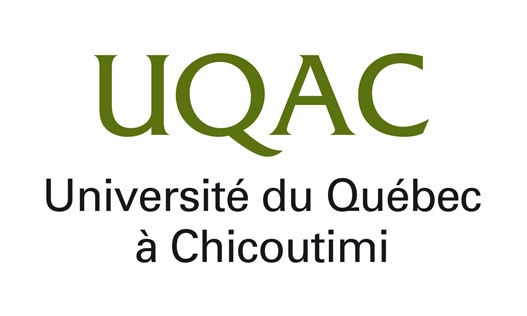 Architecture et conception du logiciel<nom du projet><version><auteur1><auteur2><date>Historique des révisionsDéfinitionsAbréviations/acronymesIntroductionObjectifsLe but du présent document est de fournir une description de la conception et de l’architecture logicielle en se basant sur les exigences fournies dans le document des spécifications du logiciel.  Afin d’illustrer ces interactions, ce document contient la conception détaillée des éléments du logiciel ainsi que différentes vues représentant l’architecture logicielle.Portée[Indiquez si le produit est un système adjacent, un sous-système ou est la mise à jour d’un produit existant.  Présentez les systèmes et les logiciels avec lesquels le produit interagit.  Aussi, présentez ce dont il ne fait pas parti]Références[Énumérez les documents utilisés pour rédiger le plan.  Ex : énoncé des travaux, normes ISO, standards de programmation, …]Parties prenantes de la conception et leur préoccupationsArchitecture logicielleVue d’ensemble de l’architecture logicielleVue d’architecture 1Vue d’ensembleContraintes de conception qui s’applique à cette vueExigences et préoccupations de conceptionDescription des éléments de la vue et leurs interfacesRaisonnementAutres vues pertinentesVue d’architecture 2Conception détaillée4.1. Vue d’ensemble de la conception détaillée4.2. Conception détaillé de l’élément 14.2.1. Vue structurelle4.2.2. Vue comportementale4.2.3. Autres vues pertinentes4.2.4. Raisonnement4.3. Conception détaillé de l’élément 24.4. Informations de conception détaillée qui sont pertinentes pour plusieurs vuesDateVersionDescriptionAuteurTermeDéfinitionAbré./Acro.Définition